1. Не переедайте. Употребляйте в пищу не менее 500 граммов овощей и фруктов в день, сладкое сократите до минимума. Не ешьте перед сном!  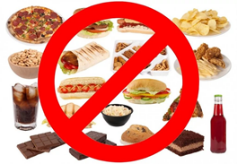 2. Уберите солонку со стола и не подсаливайте пищу. Много соли в пище — это дорога к гипертонии.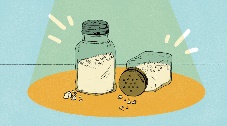 3. Контролируйте свое артериальное давление. Ваше давление не должно быть больше 140/90 мм рт. ст. В случае его повышения обращайтесь к врачу. 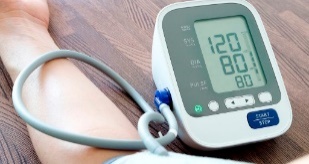 4. Регулярно проверяйте уровень холестерина в крови. Максимально допустимый уровень – 5 ммоль/л. В случае его превышения необходимо проконсультироваться с врачом.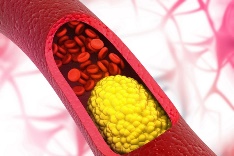 5. Контролируйте уровень сахара в крови. Максимально допустимый уровень натощак – 6,1 ммоль/л.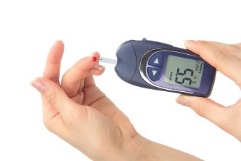 6. Следите за своим весом.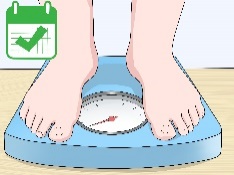 7. Укрепляйте иммунитет. Употребляйте кисломолочные продукты, совершайте регулярные прогулки на свежем воздухе, проводите оздоровительное закаливание.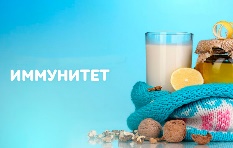 8. Постоянно двигайтесь. Прогулки на свежем воздухе позволят Вам сохранить здоровье на долгие годы.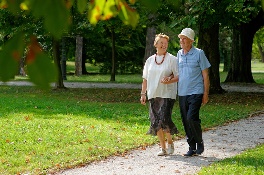 9. Будьте активны. Не теряйте интерес к жизни.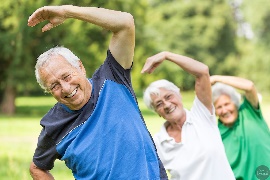 10. Чаще улыбайтесь! Позитивное отношение к жизни увеличивает ее продолжительность.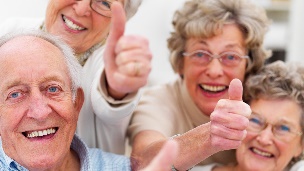 Заведующий отделением социального обслуживания на дому №1Семенюк Ксения СергеевнаЗаведующий отделением социального обслуживания на дому №2Худякова Ольга ВладимировнаНаш адрес:Челябинская область, Сосновский район,с. Долгодеревенское, ул. Северная, д. 14,тел.: 8 (35144) 5-22-53; 89048010938Часы работы: Понедельник – Четверг с 8-45 до 17-00Пятница с 8-45 до 16-00Перерыв на обед: с 13-00 до 13-51Официальный сайт: kcso16.eps74.ruЭлектронная почта: mukcson_sosnovka@mail.ru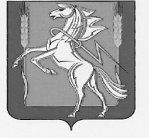 МУНИЦИПАЛЬНОЕ УЧРЕЖДЕНИЕ«КОМПЛЕКСНЫЙ ЦЕНТР СОЦИАЛЬНОГО ОБСЛУЖИВАНИЯ НАСЕЛЕНИЯ» СОСНОВСКОГО МУНИЦИПАЛЬНОГО РАЙОНАЧЕЛЯБИНСКОЙ ОБЛАСТИ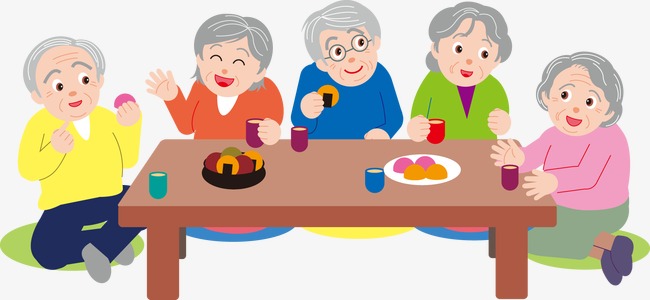 10 правил активного долголетияс. Долгодеревенское,2022